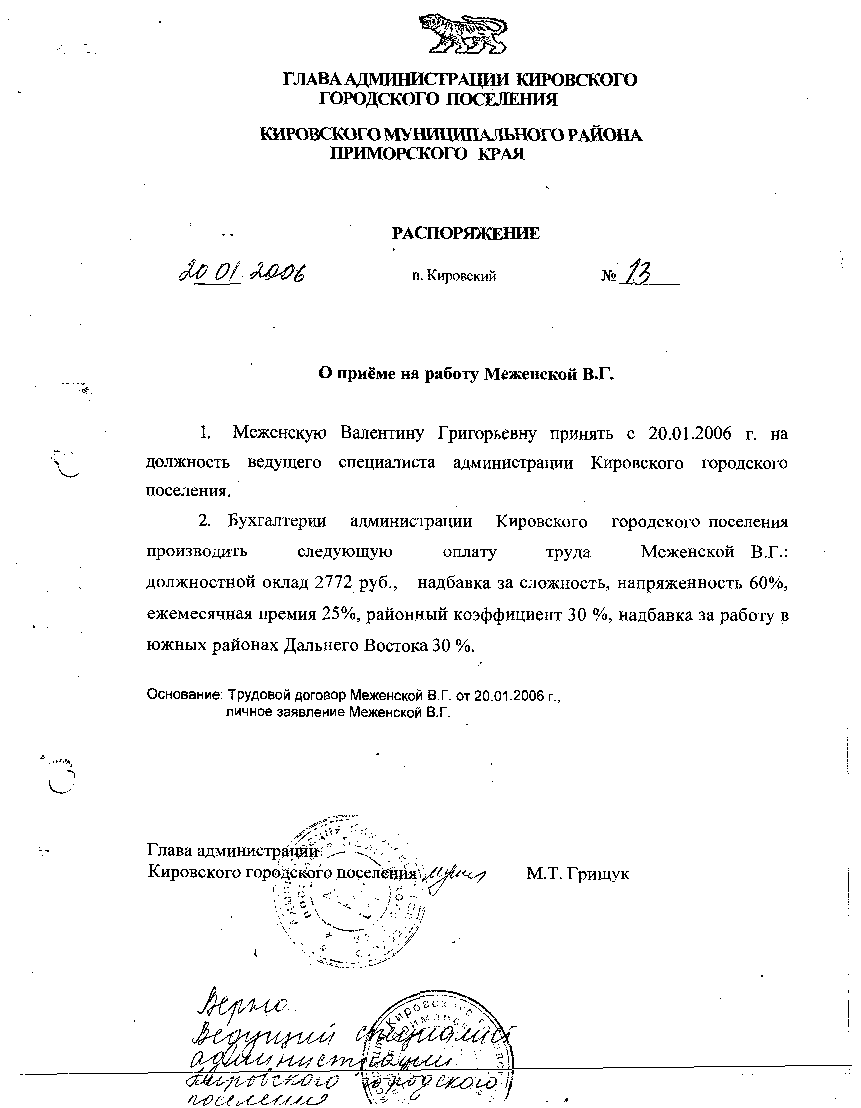 АДМИНИСТРАЦИЯ КИРОВСКОГО ГОРОДСКОГО ПОСЕЛЕНИЯПОСТАНОВЛЕНИЕ                                                        пгт. Кировский                                   № Об утверждении  Программы                                         профилактики рисков причинения вреда (ущерба) охраняемым законом ценностям при осуществлении муниципального лесного  контроля на территории Кировского городского поселения Кировского муниципального района Приморского края на 2024 год	В соответствии с  Федеральным законом РФ от 06.10.2003 г. № 131 – ФЗ «Об общих принципах организации местного самоуправления в Российской Федерации», постановлением Правительства Российской Федерации от 25.06.2021 № 990 «"Об утверждении Правил разработки и утверждения контрольными (надзорными) органами программы профилактики рисков причинения вреда (ущерба) охраняемым законом ценностям", руководствуясь ст. 24 Устава  Кировского городского поселения, принятого решением муниципального комитета Кировского городского поселения от 17.08.2005г.  № 5 (в действующей редакции Устава от 21.04.2023 № 325) администрация Кировского городского поселения ПОСТАНОВЛЯЕТ:Утвердить  Программу профилактики рисков причинения вреда (ущерба)охраняемым законом ценностям при осуществлении муниципального  лесного контроля на территории Кировского городского поселения Кировского муниципального района Приморского края на 2024 год (прилагается).Настоящее постановление подлежит официальному опубликованию и размещению на сайте Кировского городского поселения в сети Интернет www.primorsky-kgp.ru.Глава Кировского городского поселения-глава администрацииКировского городского поселения                                                               С.В. КолядаУтвержденапостановлением администрацииКировского городского поселенияот «»__________ 2023 г. № ____ Программа профилактикирисков причинения вреда (ущерба) охраняемым законом ценностямпри осуществлении муниципального лесного контроля  в границах Кировского городского поселения Кировского муниципального района Приморского края на 2024 годI. Общие положения. 	1. Программа профилактики рисков причинения вреда (ущерба) охраняемым законом ценностям при осуществлении муниципального лесного контроля в границах Кировского городского поселения (далее – программа профилактики) разработана в соответствии с Лесным кодексом Российской Федерации, Федеральным законом от 31 июля 2020 года №248-ФЗ «О государственном контроле (надзоре) и муниципальном контроле в Российской Федерации», Постановлением Правительства РФ от 25.06.2021 №990 «Об утверждении Правил разработки и утверждения контрольными (надзорными) органами программы профилактики рисков причинения вреда (ущерба) охраняемым законом ценностям». 	2. Реализация профилактических мероприятий осуществляется администрацией Кировского городского поселения (далее – контрольный орган) в рамках осуществления муниципального лесного контроля. От имени контрольного органа профилактические мероприятия осуществляют следующие должностные лица:1) глава администрации Кировского городского поселения (далее – руководитель контрольного органа);2) заместитель главы администрации Кировского городского поселения (далее – должностное лицо контрольного органа); 3)  специалист администрации, уполномоченный на осуществление мероприятий по лесному контролю в соответствии с распоряжением главы администрации Кировского городского поселения  (далее – инспектор).3. Контрольный орган может проводить профилактические мероприятия, не предусмотренные настоящей программой профилактики.4. Программа профилактики действует в течение одного календарного года. II. Анализ текущего состояния осуществления муниципального лесного контроля, описание текущего развития профилактической деятельности контрольного органа, характеристика проблем, на решение которых направлена программа профилактики.Предметом муниципального лесного контроля является соблюдение контролируемыми лицами в отношении лесных участков, находящихся в муниципальной собственности Кировского городского поселения, обязательных требований, установленных в соответствии с Лесным кодексом Российской Федерации, другими федеральными законами и принимаемыми в соответствии с ними иными нормативными правовыми актами Российской Федерации, законами и иными нормативными правовыми актами Приморского края в области использования, охраны, защиты, воспроизводства лесов и лесоразведения, в том числе в области семеноводства в отношении семян лесных растений.	Объектами муниципального лесного контроля (далее - объекты контроля) являются:1) деятельность, действия (бездействие) контролируемых лиц в сфере лесного хозяйства, в рамках которых должны соблюдаться обязательные требования по использованию, охране, защите, воспроизводству лесных участков, находящихся в муниципальной собственности, и лесоразведению в них;2) производственные объекты:- лесные участки, части лесных участков, находящиеся в муниципальной собственности, на которых в том числе осуществляется деятельность по использованию, охране, защите, воспроизводству лесов и лесоразведению;- средства предупреждения и тушения лесных пожаров;- другие объекты, в том числе стационарные объекты, оборудование, устройства, предметы, материалы, транспортные средства, связанные (задействованные) с осуществлением использования, охраны, защиты, воспроизводства лесов и лесоразведения, к которым предъявляются обязательные требования. лесные участки, находящиеся в муниципальной собственности, которыми граждане и организации владеют и (или) пользуются, к которым предъявляются обязательные требования. 	3. Описание текущего развития профилактической деятельности контрольного органа:	 	1) на официальном сайте администрации Кировского городского поселения в информационно-телекоммуникационной сети «Интернет»: http://www.primorsky-kgp.ru/ (далее - официальный сайт администрации) размещен актуальный перечень нормативно – правовых актов, требования которых обязательны  к  исполнению в сфере лесных отношений;  	2) в ходе рассмотрения обращений по вопросам, связанным с лесными отношениями, разъясняются обязательные требования законодательства, а также права и обязанности субъектов контроля и должностных лиц при проведении проверок. 	4. Программа профилактики направлена на предупреждение нарушений обязательных требований в сфере использования лесов, находящихся в границах Кировского городского поселения.III. Цели и задачи реализации программы профилактики.1. Профилактика рисков причинения вреда (ущерба) охраняемым законом ценностям направлена на достижение следующих основных целей:1) стимулирование добросовестного соблюдения обязательных требований всеми контролируемыми лицами;2) устранение условий, причин и факторов, способных привести к нарушениям обязательных требований и (или) причинению вреда (ущерба) охраняемым законом ценностям;3) создание условий для доведения обязательных требований до контролируемых лиц, повышение информированности о способах их соблюдения.2. Для достижения указанных целей необходимо выполнение следующих задач:  	1) выявление причин, порождающих нарушения, и условий, способствующих их совершению или облегчающих их совершение; 	2) повышение уровня правовой грамотности и развитие правосознания контролируемых лиц; 	3) совершенствование механизмов эффективного взаимодействия контрольного органа с контролируемыми лицами по вопросам профилактики нарушений. 	IV. Перечень профилактических мероприятий, сроки (периодичность) их проведения  	1. Контрольный орган проводит следующие профилактические мероприятия:            1) информирование;	            2) консультирование;           3) профилактический визит. 2. Ответственным за реализацию информирования по вопросам соблюдения обязательных требований, в том числе посредством размещения на официальном сайте администрации текстов нормативных правовых актов, регулирующих осуществление муниципального лесного контроля, сведений об изменениях, внесенных в нормативные правовые акты, регулирующие осуществление муниципального лесного контроля, о сроках и порядке их вступления в силу, перечня нормативных правовых актов, содержащих обязательные требования, оценка соблюдения которых является предметом муниципального лесного контроля, а также информации о мерах ответственности, применяемых при нарушении обязательных требований, с текстами в действующей редакции, исчерпывающего перечня сведений, которые могут запрашиваться контрольным органом у контролируемого лица, сведений о способах получения консультаций по вопросам соблюдения обязательных требований, сведений о порядке обжалования решений контрольного органа, действий (бездействия) его должностных лиц, докладов о муниципальном контроле, является руководитель контрольного органа.2. Консультирование осуществляется должностным лицом контрольного органа, инспектором в порядке, установленном Федеральным законом от 31 июля 2020 года № 248-ФЗ «О государственном контроле (надзоре) и муниципальном контроле в Российской Федерации», Положением о муниципальном лесном контроле в границах Кировского городского поселения, утвержденным решением  муниципального комитета Кировского городского поселения по телефону, посредством видео-конференц-связи, на личном приеме либо в ходе проведения профилактических мероприятий, контрольных мероприятий. Консультирование контролируемых лиц в устной форме может осуществляться также на собраниях и конференциях граждан.Консультирование осуществляется по вопросам:1) организации и осуществления муниципального лесного контроля;2) порядка осуществления контрольных мероприятий, установленных Положением о лесном контроле; 3) порядка обжалования действий (бездействия) должностных лиц, уполномоченных осуществлять муниципальный лесной контроль;4) получения информации о нормативных правовых актах (их отдельных положениях), содержащих обязательные требования, оценка соблюдения которых осуществляется администрацией.3.  Профилактический визит осуществляется должностным лицом контрольного органа, инспектором в порядке, установленном Федеральным законом от 31 июля 2020 года №248-ФЗ «О государственном контроле (надзоре) и муниципальном контроле в Российской Федерации», Положением контроле.Профилактический визит проводится в форме профилактической беседы по месту осуществления деятельности контролируемого лица либо путем использования видео-конференц-связи.В ходе профилактического визита контролируемое лицо информируется об обязательных требованиях, предъявляемых к его деятельности либо к принадлежащим ему объектам контроля.Разъяснения, полученные контролируемым лицом в ходе профилактического визита, носят рекомендательный характер.V. Показатели результативности и эффективности программы профилактики. 	1. Показателями результативности и эффективности программы профилактики является: 	1) информированность контролируемых лиц по вопросам соблюдения обязательных требований – 100%; 2) понятность и доступность обязательных требований – 100%; 3) информированность контролируемых лиц о порядке осуществления муниципального лесного контроля, о порядке проведения контрольных и профилактических мероприятий, о порядке обжалования решений контрольного органа – 100%. 